Housing-Related Floating Support Referral Form (FS1)Referrer detailsWhich Service?Please note that Supporting People Team may direct this referral to the most appropriate service and not necessarily as you indicate below.Applicant detailsWhere possible this form should be signed by the applicant.  If the applicant has not signed this form the referrer must state that verbal consent has been given for a referral to be made.  Please send completed form to the Supporting People Team (floating.support@newport.gov.uk).  On receipt the applicant will be contacted in order to obtain additional information / to undertake a full assessment of need.--------------------------------------------------------------------------------------------------------------------------------------------------------- To be completed by the Supporting People Team:Risks checked on Social Services Database:				Yes		No		N/A	Specific/additional risks identified by the SP Team:			Yes		No	Details:Other SP services received (if known):				Yes		No	Details:Referrer updated:							Yes		No	‘Live’ spreadsheet updated:					Yes		No	Other Relevant Information:Case note added:							Yes		No	Referral e-mailed to Support Provider (if appropriate):			Yes		No	 	N/A	OrAppointment made for SP assessment:				Yes		No	 	N/A	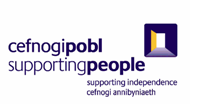 Name of referrer:Date of Referral:Position:Agency:Contact number:E-mail:1generic service     (service provided by Taff’s The Lighthouse Project or Reach)2for people experiencing issues with alcohol     (service provided by Kaleidoscope Project)3for people experiencing issues with memory loss and/or dementia     (service provided by Reach)4for people experiencing issues with domestic abuse     (service provided by Llamau)5for people with an autistic spectrum condition     (service provided by Reach)Name:DOB:SWIFT Number (if applicable):SWIFT Number (if applicable):Address:Email Address:Contact telephone number:Preferred method of contact:Indicate need/issues of the applicant:Domestic Abuse		Domestic Abuse		Chronic Illness (inc HIV & AIDS) Chronic Illness (inc HIV & AIDS) Indicate need/issues of the applicant:Learning Disability		Learning Disability		Young Care Leavers		Young Care Leavers		Indicate need/issues of the applicant:Mental Health			Mental Health			Young People (16 to 24 years)	Young People (16 to 24 years)	Indicate need/issues of the applicant:Alcohol				Alcohol				Single Parent Families		Single Parent Families		Indicate need/issues of the applicant:Substance Misuse		Substance Misuse		Families			Families			Indicate need/issues of the applicant:Criminal Offending History	Criminal Offending History	Single People (25 to 54 years)	Single People (25 to 54 years)	Indicate need/issues of the applicant:Refugee Status			Refugee Status			People aged 55+		People aged 55+		Indicate need/issues of the applicant:Physical/Sensory Disabilities	Physical/Sensory Disabilities	Memory Loss/Dementia		Memory Loss/Dementia		Indicate need/issues of the applicant:Developmental Disorder 	Developmental Disorder 	Generic				Generic				Does the applicant have any communication issues (eg translation service or BSL interpreter required)?Brief overview of reasons for referral Please remember that the main aims of these services are to support people to maintain/manage accommodation and independence.Note:  this referral will not be processed unless this section is complete.Are there any known risks to the applicant? Note:  this referral will not be processed unless this section is complete.Are there any known/potential risks to staff when visiting the applicant? Please indicate if joint visit or an appointment at the Information Station should be undertaken)? Note:  this referral will not be processed unless this section is complete.Has the applicant consented to you sending this referral, along with the information contained, to the Council’s Supporting People Team?								Yes		No	Has the applicant consented to you sending this referral, along with the information contained, to the Council’s Supporting People Team?								Yes		No	Has the applicant consented to you sending this referral, along with the information contained, to the Council’s Supporting People Team?								Yes		No	Has the applicant consented to you sending this referral, along with the information contained, to the Council’s Supporting People Team?								Yes		No	Has the applicant consented to you sending this referral, along with the information contained, to the Council’s Supporting People Team?								Yes		No	Have you advised and sought agreement from the applicant that information contained within this document will be forwarded to contracted support providers and may be shared with other agencies?	Yes		No	Have you advised and sought agreement from the applicant that information contained within this document will be forwarded to contracted support providers and may be shared with other agencies?	Yes		No	Have you advised and sought agreement from the applicant that information contained within this document will be forwarded to contracted support providers and may be shared with other agencies?	Yes		No	Have you advised and sought agreement from the applicant that information contained within this document will be forwarded to contracted support providers and may be shared with other agencies?	Yes		No	Have you advised and sought agreement from the applicant that information contained within this document will be forwarded to contracted support providers and may be shared with other agencies?	Yes		No	Applicant’s Signature:Date:Or applicant’s verbal consent to referral: 						Yes		No	Or applicant’s verbal consent to referral: 						Yes		No	Or applicant’s verbal consent to referral: 						Yes		No	Or applicant’s verbal consent to referral: 						Yes		No	Referrer’s Signature:Date: